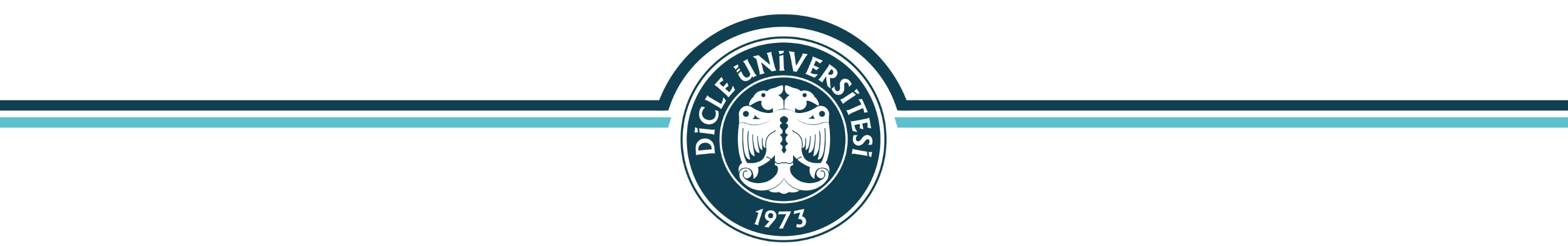 Sevgili Adaylar,2021-2022 Eğitim-Öğretim yılı GÜZ Yarıyılında Enstitümüze lisansüstü öğrenci alımı yapılacaktır.Enstitümüz bünyesindeki lisansüstü programlarda eğitim görmek üzere yapacağınız başvurular bu kılavuzda belirtilen esaslara göre yapılacaktır. Başvuru ve kayıt işlemlerinin hatasız ve hızlı bir şekilde yapılabilmesi için bu kılavuzu dikkatle inceleyerek istenilenleri eksiksiz yapmanız gerekmektedir.2021-2022 Eğitim-Öğretim yılı GÜZ Yarıyılında Enstitümüz programlarına ait genel kontenjanlarına başvuru işlemleri başvuru tarihleri içerisinde internet üzerinden online olarak yapılacaktır.TÜM ADAYLARIN DİKKATİNE● Tüm başvurular online yapılacaktır. Online başvuruyu yapmadan önce başvuru ana sayfasındaki “Enstitü Başvuru Sistemi Kullanım Kılavuzunu” incelemenizi öneririz.        ● Başvuru esnasında fotoğraf dışındaki tüm belgeler sisteme pdf dosyası olarak yüklenmelidir.● 2021‐2022 Güz Yarıyılı kontenjan tablolarında belirtilen ön koşullar dikkate alınarak başvuruların yapılması gerekmektedir. Ön koşulları sağlamayan adayların başvuruları geçersiz sayılacaktır.● Başvuru esnasında not ortalaması girişleri 100’lük veya 4’lük sisteme göre yapılmalıdır. Transkriptinde hem 100’lük hem 4’lük not ortalaması bulunan adaylar e‐Devlet  sisteminde yer alan not ortalamasını esas almalıdır. Diğer not sistemleri için YÖK not dönüşüm tablosu kullanılmalıdır.       ● Adaylar tezsiz yüksek lisans programı hariç olmak üzere Enstitüye ait programlardan sadece birine başvurabilirler. 	Tezsiz yüksek lisans programları hariç, aynı anda birden fazla lisansüstü programa kayıt yaptırılamaz ve devam edilemez.● Enstitümüze bağlı tüm anabilim dallarında ilan edilen genel kontenjanlara başvuru yapan tüm adaylar Bilim Sınavına alınacaktır. Bilim sınavına girmeyen aday başarısız   sayılır ve programa alınmaz. Bilim sınavı pandemi döneminin koşullarına uygun olarak yüz yüze veya elektronik ortamda yapılabilir. Sınav ile ilgili duyuru başvuru sistemi  aracılığıyla başvurusu onaylanan adaylara bildirilecektir. Gerçeğe aykırı/yanlış beyanda bulunanlar ile belgelerinde noksanlık veya tahrifat olan ya da anabilim dalının ölçütlerini karşılamayan belgelerle yapılan başvurular değerlendirmenin hangi aşamasında olursa olsun değerlendirme dışı bırakılacaktır.Bu Kılavuzda belirtilmemiş hususlar hakkında Dicle Üniversitesi Lisansüstü Eğitim‐Öğretim ve Sınav Yönetmeliği hükümleri uygulanır.GENEL KONTENJANLAR	A. II. Öğretim Tezsiz Yüksek LisansB. Tezli Yüksek LisansC. Doktora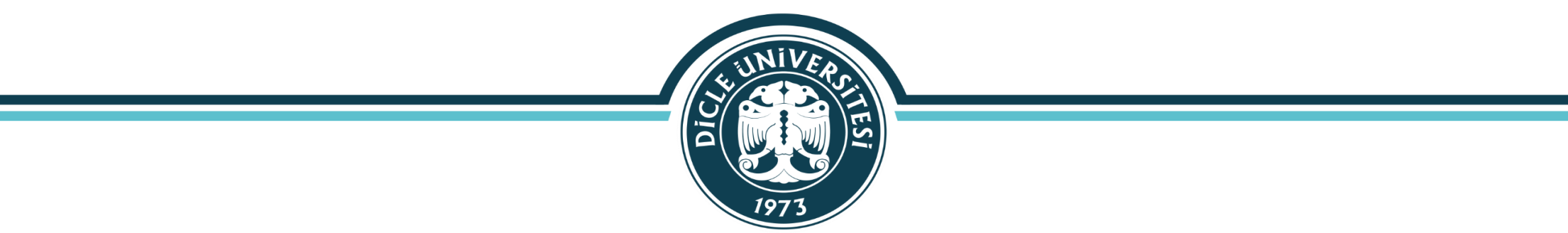  II. ÖĞRETİM TEZSİZ YÜKSEK LİSANS KONTENJANLARI VE ÖNKOŞULLARIAKADEMİK PERSONEL VE LİSANSÜSTÜ EĞİTİM GİRİŞ SINAVI (ALES) KOŞULU Tezsiz yüksek lisans programlarında ALES istenmeyecektir YABANCI DİL KOŞULUYabancı dil koşulu aranmamaktadır.DEĞERLENDİRME ÖLÇÜTÜTezsiz Yüksek Lisans Başarı notu  %50 AGNO/lisans ve %50 Bilim-test sınavı puanlarının toplamından oluşur. Adayın başarılı sayılması için başarı notunun en az 60/100 olması gerekir.TEZSİZ YÜKSEK LİSANS BAŞVURU ESNASINDA ONLINE BAŞVURU SİSTEMİNE YÜKLENMESİ GEREKEN BELGELERMezuniyeti e-devlet sisteminde görünmeyen adayların Lisans diploması veya geçici mezuniyet belgesini “Belgeler” kısmına yüklemesi gerekmektedir. Lisans transkripti (lisans tamamlama ise ön lisans transkripti ile birlikte). Askerlik durum belgesi (e-devlet ’ten alınanlar da geçerlidir).Vesikalık fotoğraf (son altı ay içerisinde çekilmiş olmalı).TEZLİ YÜKSEK LİSANS KONTENJANLARI VE ÖNKOŞULLARIAKADEMİK PERSONEL VE LİSANSÜSTÜ EĞİTİM GİRİŞ SINAVI (ALES) KOŞULU ALES sayısal puan türünde en az 60 puan veya GRE veya GMAT sınavlarından Senato tarafından belirlenen eşdeğer puan almış olmak. (ALES belgelerinin geçerlilik süreleri 5 yıldır).YABANCI DİL KOŞULUAdayların, anadili hariç olmak üzere, YDS/YÖKDİL sınavından tezli yüksek lisans için en az 40 puan veya Ölçme, Seçme ve Yerleştirme Merkezi (ÖSYM) ya da YÖK tarafından eşdeğerliği kabul edilen ulusal/uluslararası yabancı dil sınavlarından bu puanın eşdeğeri bir puan almış olmak. (Yabancı dil belgelerinin geçerlilik süreleri 5 yıldır).DEĞERLENDİRME Tezli Yüksek Lisans Başarı notu %50 ALES, %20 AGNO/lisans, %20 Bilim Test Sınav Sonucu ve %10 yabancı dil puanlarının toplamından oluşur. Adayın başarılı sayılması için başarı notunun en az 60/100 olması gerekir. Adayların başarı notu en yüksek nottan başlamak üzere sıralanır ve ilan edilmiş kontenjan kadar asil ve yedek aday belirlenir. Eşit başarı notuna sahip olan adaylar arasından, sırasıyla, AGNO/lisans, Bilim sınavı, yabancı dil puanı yüksek olanlar tercih edilir.Yabancı uyruklu kontenjanlardan öğrenci başvurusu için gerekli belgeler ve başvuru koşullarıPasaport FotokopisiPasaport Ebatı Fotoğraf  (3 adet)Mezuniyet ve Transkript Belgesi;Tezli yüksek lisans programlarına ve lisans derecesi ile doktora programına başvuruda lisans diploması istenir. Doktora programına başvuruda; tıp, diş hekimliği, veteriner, eczacılık fakülteleri ile hazırlık sınıfları hariç en az on yarıyıl süreli lisans programı mezunları veya Sağlık Bakanlığınca düzenlenen esaslara göre bir laboratuvar dalında kazanılan uzmanlık yetkisine sahip mezunlar için lisans diploması,  tezli yüksek lisans mezunları için lisans ve tezli yüksek lisans diploması istenir.Lisans/lisansüstü eğitiminin tamamını yurt dışında tamamlayan adaylardan sağlık alanlarında lisansüstü başvurularda YÖK tarafından verilen denklik belgesi, Sağlık alanları dışında ise yine YÖK tarafından verilen okul tanıma yazısı istenir.Programlara bu madde kapsamında kabul edilen öğrencilerin üniversitelerin dil merkezleri veya Yunus Emre Enstitüsü tarafından yapılan Türkçe sınavından başarılı olmaları gerekir. Başarılı olamayanlar üniversitelerin dil merkezleri veya Yunus Emre Enstitüsü tarafından açılan en fazla bir yıl süreli Türkçe dil kursuna katılmak ve Türkçe sınavından en az C1 seviyesinde puan alarak başarılı olmak zorundadırlar. Aksi durumda öğrencinin enstitüyle ilişiği kesilir. Kursun süresi normal öğrenim süresinden sayılmaz.Adayların, anadili hariç olmak üzere, YDS/YÖKDİL sınavından tezli yüksek lisans/doktora için en az 55, lisans derecesi ile doktora/sanatta yeterlik ve eğitim-öğretimin kısmen veya tamamen yabancı dille yapıldığı lisansüstü programlar için en az 65 puan veya ÖSYM ya da YÖK tarafından eşdeğerliği kabul edilen ulusal/uluslararası yabancı dil sınavlarından bu puan muadili puan almaları zorunludur.Mezuniyet belgeleri ve transkriptler, mezun olunan ülkenin Eğitim Bakanlığı veya ilgili resmi kurumu tarafından onaylanmış olmalı ve noter onaylı Türkçe tercümeleri bulunmalıdır.  TEZLİ YÜKSEK LİSANS BAŞVURU ESNASINDA ONLINE BAŞVURU SİSTEMİNE YÜKLENMESİ GEREKEN BELGELERMezuniyeti e-devlet sisteminde görünmeyen adayların Lisans diploması veya geçici mezuniyet belgesini “Belgeler” kısmına yüklemesi gerekmektedir.Lisans birinciliği kontenjanından başvuruda bulunacak adaylar birinciliklerini kanıtlayan belgenin aslını veya noter tasdikli örneğini başvuru sisteminde “Belgeler” kısmına eklemelidirler.Lisans eğitiminin tamamını yurt dışında tamamlayan adaylar diploma belgelerini noter ya da Türk dış temsilcilikleri tarafından onaylanmış Türkçe tercümesi ile birlikte sisteme eklemelidirler. Lisans eğitiminin tamamını yurt dışında tamamlayan Türkiye Cumhuriyeti uyruklu adaylar Yükseköğretim Kurulundan alacakları denklik belgesini başvuru sisteminde “Belgeler” kısmına eklemelidirler. Lisans transkripti (lisans tamamlama ise ön lisans transkripti ile birlikte).Lisans eğitiminin tamamını yurt dışında tamamlayan adaylar transkript belgelerini Türkçe tercümeleri ile birlikte sisteme eklemelidirler.ALES sınav sonuçları ÖSYM den alındığından, ALES belgesi yüklenmesine gerek yoktur. Ancak GRE veya GMAT belgesi ile başvuran adaylar “Belgeler“ kısmına sonuç belgelerini yüklemek zorundadırlar. (Merkezi ve eşdeğeri sınavların geçerlik süreleri kendi geçerlik süreleriyle sınırlıdır).YÖKDİL, YDS ve e-YDS sınav sonuçları ilgili kurumlardan alındığından, belge yüklenmesine gerek yoktur. Ancak diğer yabancı dil sonuç belgeleri ile başvuran adaylar,  “Belgeler“ kısmına sonuç belgelerini yüklemek zorundadırlar. (Merkezi ve eşdeğeri sınavların geçerlik süreleri kendi geçerlik süreleriyle sınırlıdır).Türkiye Cumhuriyeti uyruklu erkek adayların Askerlik durum belgesi (e-devlet ’ten alınanlar da geçerlidir).Vesikalık fotoğraf (son altı ay içerisinde çekilmiş olmalı)C.DOKTORA KONTENJANLARI VE ÖNKOŞULLARIDOKTORA PROGRAMLARIAKADEMİK PERSONEL VE LİSANSÜSTÜ EĞİTİM GİRİŞ SINAVI (ALES) KOŞULU ALES sayısal puan türünde en az 60 puan veya GRE veya GMAT sınavlarından Senato tarafından belirlenen eşdeğer puan almış olmak. Tıp fakültesi mezunlarının Temel tıp bilimlerinde doktora programlarına başvurabilmeleri için TUS’tan alınmış en az 50 temel tıp puanına veya ALES’in sayısal kısmından 60 puana veya GRE ya da GMAT sınavlarından Senato tarafından belirlenen eşdeğer bir puana sahip olmaları gerekmektedir. (ALES ve TUS belgelerinin geçerlilik süreleri 5 yıldır).YABANCI DİL KOŞULUAdayların, anadili hariç olmak üzere, YDS sınavından doktora için en az 55 puan veya Ölçme, Seçme ve Yerleştirme Merkezi (ÖSYM) ya da YÖK tarafından eşdeğerliği kabul edilen ulusal/uluslararası yabancı dil sınavlarından bu puanın eşdeğeri bir puan almış olmak.DEĞERLENDİRME Doktora Başarı notu %50 ALES, %10 AGNO/lisans, %10 AGNO/yüksek lisans, %20 Bilim Test Sınav Sonucu ve  %10 yabancı dil puanlarının toplamından oluşur. Adayların başarı notu en yüksek nottan başlamak üzere sıralanır ve ilan edilmiş kontenjan kadar asil ve yedek aday belirlenir. Eşit başarı notuna sahip olan adaylar arasından, sırasıyla, AGNO/lisans, Bilim sınavı, yabancı dil puanı yüksek olanlar tercih edilir.DOKTORA BAŞVURUSU ESNASINDA ONLINE BAŞVURU SİSTEMİNE YÜKLENMESİ GEREKEN BELGELERMezuniyeti e-devlet sisteminde görünmeyen adayların Lisans ve yüksek lisans diploması veya geçici mezuniyet belgelerini “Belgeler” kısmına yüklemesi gerekmektedir Lisans/lisansüstü eğitiminin tamamını yurt dışında tamamlayan adaylar diploma belgelerini noter ya da Türk dış temsilcilikleri tarafından onaylanmış Türkçe tercümesi ile birlikte sisteme eklemelidirler. Lisans/lisansüstü eğitiminin tamamını yurt dışında tamamlayan Türkiye Cumhuriyeti uyruklu adaylar Yükseköğretim Kurulundan alacakları denklik belgesini başvuru sisteminde “Belgeler” kısmına eklemelidirler. Lisans transkripti (lisans tamamlama ise ön lisans transkripti ile birlikte)  ve Yüksek Lisans transkriptiLisans/lisansüstü eğitiminin tamamını yurt dışında tamamlayan adaylar transkript belgelerini Türkçe tercümeleri ile birlikte sisteme eklemelidirler.ALES sınav sonuçları ÖSYM den alındığından, ALES belgesi yüklenmesine gerek yoktur. Ancak GRE veya GMAT belgesi ile başvuran adaylar “Belgeler“ kısmına sonuç belgelerini yüklemek zorundadırlar. (Merkezi ve eşdeğeri sınavların geçerlik süreleri kendi geçerlik süreleriyle sınırlıdır.)YÖKDİL, YDS ve e-YDS sınav sonuçları ilgili kurumlardan alındığından, belge yüklenmesine gerek yoktur. Ancak diğer yabancı dil sonuç belgeleri ile başvuran adaylar,  “Belgeler“ kısmına sonuç belgelerini yüklemek zorundadırlar. (Merkezi ve eşdeğeri sınavların geçerlik süreleri kendi geçerlik süreleriyle sınırlıdır).Lisans eğitimini Türkiye dışında yapmış yabancı uyruklu adaylar Türkçe Dil Belgesini başvuru sisteminde “Belgeler” kısmına eklemelidirler.Türkiye Cumhuriyeti uyruklu erkek adayların Askerlik durum belgesi (e-devlet ’ten alınanlar da geçerlidir).Vesikalık fotoğraf (son altı ay içerisinde çekilmiş olmalı).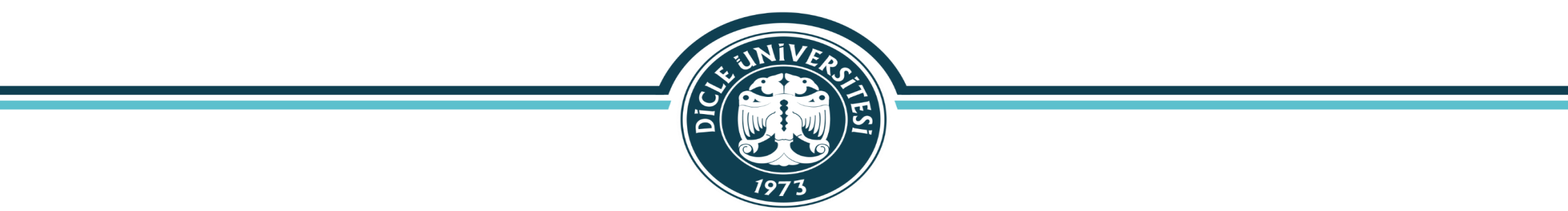 ÜNİP KONTENJANLARINDAN LİSANSÜSTÜ PROGRAMLARA ÖĞRENCİ KABULÜ ÜNİP kapsamında başvuracak adayların son başvuru tarihinden önce bağlı bulundukları Üniversite Rektörlükleri ile üniversitemiz Rektörlüğü arasındaki yazışma sürecini tamamlamış olması gerekmektedir. ÜNİP kapsamında başvuran adaylar, Lisansüstü Eğitim-Öğretim ve Sınav Yönetmeliği lisansüstü öğrenci kabulü hükümlerine tabidirler. ÜNİP kontenjanından başvuran adayların, ilgili programlara ilişkin genel kontenjanlar için belirlenen asgari şartları sağlamaları gerekir. Adayların başvuru tarihleri içerisinde Genel Kontenjanlar için ilan edilmiş olan belgeler ile birlikte Enstitü Müdürlüğüne şahsen başvurmaları gerekmektedir.KESİN KAYIT İŞLEMLERİ İÇİN GEREKLİ BELGELERKesin kayıt yaptırmaya hak kazanan adaylar, aşağıda yazılı belgeleri ilân edilen süre içinde ilgili Enstitü Müdürlüğüne şahsen veya resmi vekili aracılığıyla (veya pandemi koşullarına göre Enstitünün talebi halinde elektronik ortamda) teslim etmek zorundadır:  1) Yüksek Lisans programlarına kayıt için lisans diplomasının, Doktora programlarına başvuru için lisans ve yüksek lisans diploması veya ilgili yükseköğretim kurumundan onaylı sureti.Yurt dışındaki yükseköğretim kurumlarından mezun olan adayların diplomasının noter ya da Türk dış temsilcilikleri tarafından onaylanmış Türkçe tercümesiLisans/lisansüstü eğitiminin tamamını yurt dışında tamamlayan Türkiye Cumhuriyeti uyruklu adayların Yükseköğretim Kurulundan alacakları denklik belgesiLisans birinciliği kontenjanından tezli yüksek lisans programına başvuruda bulunacak adaylar birinciliklerini kanıtlayan belgenin aslını Lisans ve yüksek lisans öğrenimi boyunca alınan bütün derslerin başarı notlarını ve mezuniyet not ortalamasını gösteren not dökümü (transkript) belgelerinin ilgili yükseköğretim kurumundan onaylı sureti.Yurt dışındaki yükseköğretim kurumlarından mezun olan adaylar transkript belgelerini Türkçe tercümesiyle birlikte ve not ortalamasını içerecek şekilde ibraz etmek zorundadır.2) ALES belgesinin veya eşdeğeri sınav sonuç belgesinin internet çıktısı3) YDS/YÖKDİL belgesinin veya eşdeğeri sınav sonuç belgesinin internet çıktısı4) Son altı ay içinde, önden, adayı kolaylıkla tanıtabilecek şekilde çekilmiş 2 adet vesikalık fotoğraf (4,5x6 cm.) 5) Nüfus cüzdan fotokopisi (Yabancı uyruklular için ikametgâh tezkeresi fotokopisi ile Yabancı Uyruklu Numarasını gösterir belge)6) Yatay Geçiş yoluyla kabul edilen öğrenciler için, geldikleri Yükseköğretim kurumundan almış oldukları derslere ait onaylı ders içerikleri 7) Erkek adayların askerlik şubelerinden alınacak yeni tarihli Askerlik Durum Belgesinin aslı (yabancı uyruklu adaylardan istenmeyecektir)8) Öğrenci katkı payı/öğrenim ücretinin ödendiğine dair banka dekontu (Tezsiz Yüksek Lisansa başvuran adaylar öğrenim ücreti yatırmak zorundadır)BAŞVURU ADRESİhttp://obs.dicle.edu.tr/oibs/enstitubasvuru/login.aspxŞahsen, posta veya kargo ile başvuru alınmayacaktır.Enstitü web adresi : http://www.dicle.edu.tr/saglik-bilimleri-enstitusu0412 241 10 00- 8777-8476BAŞVURU-DEĞERLENDİRME VE KAYIT BİLGİLERİBAŞVURU-DEĞERLENDİRME VE KAYIT BİLGİLERİBAŞVURU-DEĞERLENDİRME VE KAYIT BİLGİLERİBaşvurularBaşvurularBaşvurularBaşlamaBaşlamaBitiş23 Ağustos 202123 Ağustos 202127 Ağustos 2021Başvuru linki: https://obs.dicle.edu.tr/oibs/ina_app/login.aspxBaşvuru linki: https://obs.dicle.edu.tr/oibs/ina_app/login.aspxBaşvuru linki: https://obs.dicle.edu.tr/oibs/ina_app/login.aspxDeğerlendirme SınavıTarih ve Saat: 2 Eylül 2021 Saat 10.00Yer: İlgili Anabilim Dalı Başkanlığı(Detaylı Bilgi İçin İlgili Enstitü’nün İlanını İnceleyiniz.)Değerlendirme SınavıTarih ve Saat: 2 Eylül 2021 Saat 10.00Yer: İlgili Anabilim Dalı Başkanlığı(Detaylı Bilgi İçin İlgili Enstitü’nün İlanını İnceleyiniz.)Değerlendirme SınavıTarih ve Saat: 2 Eylül 2021 Saat 10.00Yer: İlgili Anabilim Dalı Başkanlığı(Detaylı Bilgi İçin İlgili Enstitü’nün İlanını İnceleyiniz.)Sonuçlarının Başvuru Sisteminden ve Web Sayfasından İlan Edilmesi: 6 Eylül 2021Sonuçlarının Başvuru Sisteminden ve Web Sayfasından İlan Edilmesi: 6 Eylül 2021Sonuçlarının Başvuru Sisteminden ve Web Sayfasından İlan Edilmesi: 6 Eylül 2021Maddi Hatalar İçin İtiraz Ve DeğerlendirmeMaddi Hatalar İçin İtiraz Ve DeğerlendirmeMaddi Hatalar İçin İtiraz Ve DeğerlendirmeBaşlamaBitişBitiş6 Eylül 20217 Eylül 20217 Eylül 2021Asıl Adayların Kesin Kayıt TarihleriAsıl Adayların Kesin Kayıt TarihleriAsıl Adayların Kesin Kayıt TarihleriBaşlamaBitişBitiş8 Eylül 202110 Eylül 202110 Eylül 2021Kesin Kayıt İşlemleri OBS Üzerinden Online Olarak AlınacaktırKesin Kayıt İşlemleri OBS Üzerinden Online Olarak AlınacaktırKesin Kayıt İşlemleri OBS Üzerinden Online Olarak AlınacaktırYedek Adayların Kesin Kayıt TarihleriYedek Adayların Kesin Kayıt TarihleriYedek Adayların Kesin Kayıt TarihleriBaşlamaBitişBitiş14 Eylül 202116 Eylül 202116 Eylül 2021Kesin Kayıt İşlemleri OBS Üzerinden Online Olarak AlınacaktırKesin Kayıt İşlemleri OBS Üzerinden Online Olarak AlınacaktırKesin Kayıt İşlemleri OBS Üzerinden Online Olarak AlınacaktırYedek Kayıtları Sonucunda Boş Kontenjan Kalması Durumunda 23 Eylül 2021 tarihine kadar Otomasyon Ortamında Puan Sıralamasına Göre Yerleştirme Yapılacaktır. Lütfen Anlık Olarak Otomasyon Başvuru Sayfanızı Takip Ediniz.Yedek Kayıtları Sonucunda Boş Kontenjan Kalması Durumunda 23 Eylül 2021 tarihine kadar Otomasyon Ortamında Puan Sıralamasına Göre Yerleştirme Yapılacaktır. Lütfen Anlık Olarak Otomasyon Başvuru Sayfanızı Takip Ediniz.Yedek Kayıtları Sonucunda Boş Kontenjan Kalması Durumunda 23 Eylül 2021 tarihine kadar Otomasyon Ortamında Puan Sıralamasına Göre Yerleştirme Yapılacaktır. Lütfen Anlık Olarak Otomasyon Başvuru Sayfanızı Takip Ediniz.Anabilim DalıKontenjanÖnkoşulİŞ SAĞLIĞI VE GÜVENLİĞİ (TEZSİZ Y.L)    30Mühendislik, Mimarlık Fakültesi mezunları ile Teknik elemanlar(Teknik öğretmenler, Fizikçi, Kimyager ve Biyolog unvanına sahip olanlar ile Üniversitelerin İş Sağlığı ve Güvenliği Lisans Mezunları veya Meslek Yüksekokullarının İş Sağlığı ve Güvenliği  Ön Lisans mezunu olup lisans tamamlayanlar), Tıp Doktoru, Hemşire, Sağlık memurluğu, Acil Tıp Teknisyeni veya Çevre Sağlığı Teknisyeni unvanına sahip 4 yıllık Fakülte mezunu olmak.HALK SAĞLIĞI    10Sağlıkla ilgili lisans mezunlarıPROTOKOL KAPSAMINDA BELİRLENEN KONTENJANPROTOKOL KAPSAMINDA BELİRLENEN KONTENJANPROTOKOL KAPSAMINDA BELİRLENEN KONTENJANAnabilim DalıKontenjanÖnkoşulİŞ SAĞLIĞI VE GÜVENLİĞİ (TEZSİZ Y.L)   5Mühendislik, Mimarlık Fakültesi mezunları ile Teknik elemanlar(Teknik öğretmenler, Fizikçi, Kimyager ve Biyolog unvanına sahip olanlar ile Üniversitelerin İş Sağlığı ve Güvenliği Lisans Mezunları veya Meslek Yüksekokullarının İş Sağlığı ve Güvenliği  Ön Lisans mezunu olup lisans tamamlayanlar), Tıp Doktoru, Hemşire, Sağlık memurluğu, Acil Tıp Teknisyeni veya Çevre Sağlığı Teknisyeni unvanına sahip 4 yıllık Fakülte mezunu olmak.HALK SAĞLIĞI    5Sağlıkla ilgili lisans mezunlarıTezsiz yüksek lisans programlarında ALES istenmeyecektir , değerlendirme sınavı yapılacaktır. Tezsiz yüksek lisans programlarında ALES istenmeyecektir , değerlendirme sınavı yapılacaktır. Tezsiz yüksek lisans programlarında ALES istenmeyecektir , değerlendirme sınavı yapılacaktır. Anabilim DalıKontenjanALESYDSÖnkoşulANALİTİK KİMYA126040Eczacılık, Kimya, Kimya Öğretmenliği,  Kimya Mühendisliği, Biyokimya, Biyoloji, Biyoloji Öğretmenliği, Biyoteknoloji, Biyomühendislik, Biyomedikal Mühendisliği, Moleküler Biyoloji ve Genetik  lisans mezunu olmak.ANATOMİ56040Fen Fakültesi Biyoloji veya Moleküler Biyoloji lisans mezunu olmak.TIBBİ BİYOLOJİ56040Biyoloji, Moleküler Biyoloji, Moleküler Biyoloji ve Genetik,  Mühendislik Fakültesi Biyomühendislik Bölümü Lisans mezunu olmak.*Değerlendirme sınavında 80 baraj puanı uygulanacaktır TIP HİSTOLOJİ VE EMBRİYOLOJİ66040Fen Fakültesi Biyoloji veya Moleküler Biyoloji lisans mezunu olmak.VETERİNER DOĞUM VE JİNEKOLOJİ36040Veteriner Fakültesi mezunu olmak.VETERİNER CERRAHİ56040Veteriner Fakültesi mezunu olmakVETERİNER LABORATUVAR HAYVANLARI36040Veteriner Fakültesi veya Fen Fakültesi Biyoloji bölümü mezunu olmak.VETERİNER HİSTOLOJİ VE EMBRİYOLOJİ660-Veteriner Fakültesi, Fen Fakültesi Biyoloji, Hemşirelik ve Ebelik Lisans mezunu olmak*Adaylarda Yabancı dil koşulu aranmayacaktırVETERİNER İÇ HASTALIKLARI36040Veteriner Fakültesi mezunu olmakVETERİNER BESİN GIDA460-*Kontenjanlardan ikisi Veteriner Fakültesi mezunu diğer ikisi Gıda Mühendisliği veya diyetisyenlik lisans mezunu olmak*Adaylarda Yabancı dil koşulu aranmayacaktırİŞ SAĞLIĞI VE GÜVENLİĞİ    206040Kontenjanlardan 10’u için İş Sağlığı ve Güvenliği Tezsiz Yüksek Lisans mezunları olmak; diğer 10’u için de Mühendislik, Mimarlık Fakültesi mezunları ile Teknik elemanlar (Teknik öğretmenler, Fizikçi, Kimyager ve Biyolog unvanına sahip olanlar ile Üniversitelerin Meslek Yüksekokullarının İş Sağlığı ve Güvenliği Lisans veya Ön Lisans Programı mezunları), Tıp Doktoru, Hemşire, Sağlık memurluğu, Acil Tıp Teknisyeni veya Çevre Sağlığı Teknisyeni unvanına sahip 4 yıllık Fakülte mezunu olmak.HALK SAĞLIĞI106040Kontenjanlardan 5’i için Halk Sağlığı Tezsiz Yüksek Lisans Mezunu olmak; diğer 5’i için de Hemşirelik Lisans mezunu olmakTIP MİKROBİYOLOJİ46040Eczacılık, Veteriner veya Fen Fakültesi Biyoloji Bölümü mezunu olmakBİYOİSTATİSTİK56040İstatistik Bölümü mezunu olmak*Değerlendirme sınavında 75 baraj puanı uygulanacaktır*Öğrencilere Bilimsel Hazırlık programı uygulanacaktırFİZYOLOJİ46040Fen Fakültesi Biyoloji veya Moleküler Biyoloji lisans mezunu olmakTIP BİYOKİMYA46040Eczacılık ve Fen Fakültesi Kimya lisans mezunu olmakDİL VE KONUŞMA TERAPİSİ86040Sağlık Bilimleri Fakültesi Dil ve Konuşma terapisi mezunu olmak. Bölüme başvuru hakkı kazananlarda herhangi bir iletişim, dil ve konuşma bozukluğu bulunmamalıdır.KADIN SAĞLIĞI VE HASTALIKLARI HEMŞİRELİĞİ107050Hemşirelik Lisans mezunu olmakALES sınavından en az 70 puan almış olmakYDS veya YÖKDİL 50’ye eşdeğer uluslararası geçerliliği olan bir yabancı dil sınavından alınmış puan KADIN SAĞLIĞI VE HASTALIKLARI HEMŞİRELİĞİ (Yabancı uyruklu kontenjanı)2 Hemşirelik Lisans mezunu olmakİÇ HASTALIKLARI HEMŞİRELİĞİ107050Hemşirelik Lisans mezunu olmakALES sınavından en az 70 puan almış olmakYDS veya YÖKDİL 50’ye eşdeğer uluslararası geçerliliği olan bir yabancı dil sınavından alınmış puan Anabilim DalıKontenjanALESYDSKoşul / AçıklamaANATOMİ56055Tıp Fakültesi veya Tıp Anatomi Yüksek Lisans mezunu olmakHİSTOLOJİ VE EMBRİYOLOJİ56055Tıp Fakültesi, Tıp Histoloji ve Embriyoloji veya Patoloji Yüksek Lisans mezunu olmak.TIBBİ BİYOLOJİ56055Tıp Fakültesi veya Tıbbi Biyoloji Yüksek Lisans mezunu olmak*Değerlendirme sınavında 80 baraj puanı uygulanacaktırVETERİNER DOĞUM VE JİNEKOLOJİ56055Veteriner Fakültesi mezunu olmak.VETERİNER CERRAHİ ANABİLİM DALI56055Veteriner Fakültesi mezunu olmak.VETERİNER HİSTOLOJİ VE EMBRİYOLOJİ56055Veteriner Fakültesi mezunu olmakVETERİNER FARMAKOLOJİ VE TOKSİKOLOJİ56055Veteriner Fakültesi mezunu olmakVETERİNER İÇ HASTALIKLARI56055Veteriner Fakültesi mezunu olmakVETERİNER BİYOKİMYA56055Veteriner Fakültesi mezunu olmakHALK SAĞLIĞI56055Kontenjanlardan 3’ü için Tıp Fakültesi mezunu olmak; diğer 2’si için de Halk Sağlığı Tezli Yüksek Lisans mezunu olmakHALK SAĞLIĞI (UNİP kontenjanı)16055Halk Sağlığı Tezli Yüksek Lisans mezunu olmakTIP MİKROBİYOLOJİ56055Tıp Fakültesi veya Tıbbi Mikrobiyoloji Yüksek Lisans mezunu olmakFİZYOLOJİ56055Tıp Fakültesi veya Tıp Fizyoloji Yüksek Lisans mezunu olmak